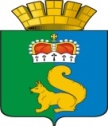 ПОСТАНОВЛЕНИЕАДМИНИСТРАЦИИ ГАРИНСКОГО ГОРОДСКОГО ОКРУГА27.04.2020                             № 126п.г.т.Гари27.04.2020                             № 126п.г.т.ГариОб утверждении Положения о порядке информирования населения об ограничении водопользования на водных объектах общего пользования, расположенных на территории Гаринского городского округа        В соответствии с Водным кодексом Российской Федерации, с Федеральным законом от 06 октября 2003 года № 131-ФЗ «Об общих принципах организации местного самоуправления в Российской Федерации», Постановлением Правительства Свердловской области от 27.09.2018г. № 639-ПП "Об утверждении Правил охраны жизни людей на водных объектах в Свердловской области", в целях упорядочения условий и требований, предъявляемых организациям и гражданам на территории Гаринского городского округа, к обеспечению безопасности людей на акваториях водных объектов Гаринского городского округа, руководствуясь Уставом Гаринского городского округа, ПОСТАНОВЛЯЮ: 1. Утвердить Положение о порядке информирования населения об ограничениях водопользования на водных объектах общего пользования, расположенных на территории  Гаринского городского округа (прилагается).2. Настоящее постановление опубликовать (обнародовать).3. Контроль за исполнением настоящего постановления возложить на заместителя главы администрации Гаринского городского округа  Егорычева И.А. Глава Гаринского городского округа                                                         С.Е. Величко        В соответствии с Водным кодексом Российской Федерации, с Федеральным законом от 06 октября 2003 года № 131-ФЗ «Об общих принципах организации местного самоуправления в Российской Федерации», Постановлением Правительства Свердловской области от 27.09.2018г. № 639-ПП "Об утверждении Правил охраны жизни людей на водных объектах в Свердловской области", в целях упорядочения условий и требований, предъявляемых организациям и гражданам на территории Гаринского городского округа, к обеспечению безопасности людей на акваториях водных объектов Гаринского городского округа, руководствуясь Уставом Гаринского городского округа, ПОСТАНОВЛЯЮ: 1. Утвердить Положение о порядке информирования населения об ограничениях водопользования на водных объектах общего пользования, расположенных на территории  Гаринского городского округа (прилагается).2. Настоящее постановление опубликовать (обнародовать).3. Контроль за исполнением настоящего постановления возложить на заместителя главы администрации Гаринского городского округа  Егорычева И.А. Глава Гаринского городского округа                                                         С.Е. Величкопостановлением администрации Гаринского городского округа                                                                                                            от 27.04.2020 г. № 126ПОЛОЖЕНИЕо порядке информирования населения об ограничениях водопользования на водных объектах общего пользования расположенных на территории Гаринского городского округа1.Общие положения1.1. Настоящие Положение разработано в соответствии с Водным кодексом Российской Федерации, Федеральными законами от 06 октября 2003 № 131–ФЗ «Об общих принципах организации местного самоуправления в Российской Федерации», от 28 ноября 2015 года № 357-ФЗ «О внесении изменений в отдельные законодательные акты Российской Федерации», Уставом Гаринского городского округа.1.2. Основными принципами, определяющими содержание требований настоящего Положения, является обязательность соблюдения водного законодательства, экологических и санитарно-эпидемиологических норм и правил. Порядок регулирует отношения, возникающие при предоставлении гражданам информации об ограничениях водопользования на водных объектах общего пользования, расположенных на территории муниципального образования.1.3. В целях настоящего Порядка под водными объектами общего пользования, если иное не предусмотрено законодательством, понимаются поверхностные водные объекты, находящиеся в государственной или муниципальной собственности расположенные на территории муниципального образования:• водные ресурсы – поверхностные и подземные воды, которые находятся в водных объектах и используются или могут быть использованы;• водный объект – природный или искусственный водоем, водоток либо иной объект, постоянное или временное сосредоточение вод в котором имеет характерные формы и признаки водного режима;• водопользователь – физическое лицо или юридическое лицо, которым предоставлено право пользования водным объектом;• водопотребление – потребление воды из систем водоснабжения;• использование водных объектов (водопользование) – использование различными способами водных объектов для удовлетворения потребностей Российской Федерации, субъектов Российской Федерации, муниципальных образований, физических и юридических лиц;• охрана водных объектов – система мероприятий, направленных на сохранение и восстановление водных объектов;2. Полномочия органов местного самоуправления в области водных отношений2.1. К полномочиям органов местного самоуправления в отношении водных объектов, находящихся в собственности поселения относятся:- владение, пользование, распоряжение такими водными объектами;- осуществление мер по предотвращению негативного воздействия вод и ликвидации его последствий;- осуществление мер по охране таких водных объектов;- установление ставок платы за пользование такими водными объектами, порядка расчета и взимания этой платы.2.2. К полномочиям органов местного самоуправления в области водных отношений, кроме полномочий собственника, предусмотренных частью 2.1 настоящего пункта, относится:- обеспечение свободного доступа граждан к водным объектам общего пользования и их береговым полосам;- информирование населения об ограничениях водопользования на водных объектах общего пользования, расположенных на территории муниципального образования.3. Ограничения водопользования.3.1. Ограничения водопользования на водных объектах общего пользования администрацией Гаринского городского округа в пределах своих полномочий в соответствии с действующим законодательством при использовании водных объектах общего пользования в целях предотвращения загрязнения, засорения, заиления водных объектов устанавливаются следующие ограничения (запреты):- купаться в местах, где выставлены щиты (аншлаги) с запрещающими знаками и надписями;- снимать и самовольно устанавливать оборудование и средства обозначения участков водных объектов;- использовать водные объекты, на которых водопользование ограничено, приостановлено или запрещено, для целей, на которые введены запреты;- занимать береговую полосу водного объекта общего пользования, а также размещать в ее пределах устройства и сооружения, ограничивающие свободный доступ к водному объекту;- совершать действия, угрожающие жизни и здоровью людей, объектам животного мира, водным биологическим ресурсам и наносящие вред окружающей среде.4. Информирование населения об ограничениях при использовании водных объектов общего пользования4.1. Информация об ограничении водопользования на водных объектах общего пользования предоставляется жителям муниципального образования следующими способами:• размещение в сети интернет, на информационном стенде;• посредством специальных информационных знаков, устанавливаемых вдоль берегов водных объектов общего пользования.4.2. Информация об ограничениях водопользования должна быть доведена до сведения граждан через средства массовой информации не позднее суток с момента установления ограничения водопользования.4.3. Информационные знаки, устанавливаемые вдоль берегов водных объектов общего пользования, имеют форму прямоугольника с размером сторон не менее 50 на 60 см и изготавливаются из досок, толстой фанеры, металлических листов или из другого прочного материала. Знаки устанавливаются на видных местах и укрепляются на столбах (деревянных, металлических, железобетонных и др.) высотой не менее 2,5 метра.5. Ответственность за нарушение настоящего Порядка5.1. За нарушение настоящего Порядка ответственность наступает в соответствии с действующим законодательством.Применение мер административной ответственности не освобождает нарушителя от обязанности возмещения причиненного им материального ущерба в соответствии с действующим законодательством и устранения допущенных нарушений.постановлением администрации Гаринского городского округа                                                                                                            от 27.04.2020 г. № 126ПОЛОЖЕНИЕо порядке информирования населения об ограничениях водопользования на водных объектах общего пользования расположенных на территории Гаринского городского округа1.Общие положения1.1. Настоящие Положение разработано в соответствии с Водным кодексом Российской Федерации, Федеральными законами от 06 октября 2003 № 131–ФЗ «Об общих принципах организации местного самоуправления в Российской Федерации», от 28 ноября 2015 года № 357-ФЗ «О внесении изменений в отдельные законодательные акты Российской Федерации», Уставом Гаринского городского округа.1.2. Основными принципами, определяющими содержание требований настоящего Положения, является обязательность соблюдения водного законодательства, экологических и санитарно-эпидемиологических норм и правил. Порядок регулирует отношения, возникающие при предоставлении гражданам информации об ограничениях водопользования на водных объектах общего пользования, расположенных на территории муниципального образования.1.3. В целях настоящего Порядка под водными объектами общего пользования, если иное не предусмотрено законодательством, понимаются поверхностные водные объекты, находящиеся в государственной или муниципальной собственности расположенные на территории муниципального образования:• водные ресурсы – поверхностные и подземные воды, которые находятся в водных объектах и используются или могут быть использованы;• водный объект – природный или искусственный водоем, водоток либо иной объект, постоянное или временное сосредоточение вод в котором имеет характерные формы и признаки водного режима;• водопользователь – физическое лицо или юридическое лицо, которым предоставлено право пользования водным объектом;• водопотребление – потребление воды из систем водоснабжения;• использование водных объектов (водопользование) – использование различными способами водных объектов для удовлетворения потребностей Российской Федерации, субъектов Российской Федерации, муниципальных образований, физических и юридических лиц;• охрана водных объектов – система мероприятий, направленных на сохранение и восстановление водных объектов;2. Полномочия органов местного самоуправления в области водных отношений2.1. К полномочиям органов местного самоуправления в отношении водных объектов, находящихся в собственности поселения относятся:- владение, пользование, распоряжение такими водными объектами;- осуществление мер по предотвращению негативного воздействия вод и ликвидации его последствий;- осуществление мер по охране таких водных объектов;- установление ставок платы за пользование такими водными объектами, порядка расчета и взимания этой платы.2.2. К полномочиям органов местного самоуправления в области водных отношений, кроме полномочий собственника, предусмотренных частью 2.1 настоящего пункта, относится:- обеспечение свободного доступа граждан к водным объектам общего пользования и их береговым полосам;- информирование населения об ограничениях водопользования на водных объектах общего пользования, расположенных на территории муниципального образования.3. Ограничения водопользования.3.1. Ограничения водопользования на водных объектах общего пользования администрацией Гаринского городского округа в пределах своих полномочий в соответствии с действующим законодательством при использовании водных объектах общего пользования в целях предотвращения загрязнения, засорения, заиления водных объектов устанавливаются следующие ограничения (запреты):- купаться в местах, где выставлены щиты (аншлаги) с запрещающими знаками и надписями;- снимать и самовольно устанавливать оборудование и средства обозначения участков водных объектов;- использовать водные объекты, на которых водопользование ограничено, приостановлено или запрещено, для целей, на которые введены запреты;- занимать береговую полосу водного объекта общего пользования, а также размещать в ее пределах устройства и сооружения, ограничивающие свободный доступ к водному объекту;- совершать действия, угрожающие жизни и здоровью людей, объектам животного мира, водным биологическим ресурсам и наносящие вред окружающей среде.4. Информирование населения об ограничениях при использовании водных объектов общего пользования4.1. Информация об ограничении водопользования на водных объектах общего пользования предоставляется жителям муниципального образования следующими способами:• размещение в сети интернет, на информационном стенде;• посредством специальных информационных знаков, устанавливаемых вдоль берегов водных объектов общего пользования.4.2. Информация об ограничениях водопользования должна быть доведена до сведения граждан через средства массовой информации не позднее суток с момента установления ограничения водопользования.4.3. Информационные знаки, устанавливаемые вдоль берегов водных объектов общего пользования, имеют форму прямоугольника с размером сторон не менее 50 на 60 см и изготавливаются из досок, толстой фанеры, металлических листов или из другого прочного материала. Знаки устанавливаются на видных местах и укрепляются на столбах (деревянных, металлических, железобетонных и др.) высотой не менее 2,5 метра.5. Ответственность за нарушение настоящего Порядка5.1. За нарушение настоящего Порядка ответственность наступает в соответствии с действующим законодательством.Применение мер административной ответственности не освобождает нарушителя от обязанности возмещения причиненного им материального ущерба в соответствии с действующим законодательством и устранения допущенных нарушений.